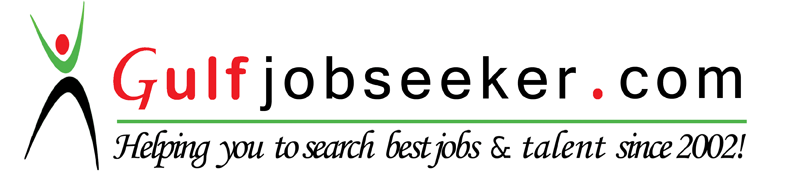 Contact HR Consultant for CV No: 340887E-mail: response@gulfjobseekers.comWebsite: http://www.gulfjobseeker.com/employer/cvdatabasepaid.php CAREER OBJECTIVE:Seeking a position to utilize my skills and abilities in the Information Technology Industry that offers professional growth while being resourceful, innovative and flexible.Job Profile :Customer handling, Counter Work, Increase all value added services like, RTGS  NEFT SERVICES, Checking the accuracy and correctness of all accounts, Expenditure control ,Daily discussion on Investment plans and fund flow statement with the Manager, , Stock verification, Cashier on monthly rotational basis, , MS Office,INTERNET.EDUCATION QUALIFICATION:MASTER OF COMMERCE From Karnataka University, Dharwad with 57% aggregate.BACHULOR OF COMMERCE From Karnataka University, Dharwad with 60% aggregate.EXPERIENCE:Worked  under  CHARTED ACCOUNTANT as a Audit Assistance and as a Accountant from 26 Nov 2011 to 14 Apr 2014Working in SHREE GANESH AGENCIES as a Accountant cum Cashier from 16 Apr 2014.PERSONAL SKILLS:Comprehensive problem solving abilities, excellent verbal and written   communication skills, ability to deal with people diplomatically, willingness to learn team facilitator hard worker.Knowledge of Computer:Software: Ms Office, Tally 9, & Internet. Language Known:	1. To Write: English, Kannada and Hindi.2. To Read: English, Kannada and Hindi.3. To Speak: English, Kannada, Hindi, Telugu, Marathi and Konkani.          All the information given above is correct and true to the best of my knowledge and belief.